Residential Resources, Inc.BUDGET 2017 -  2018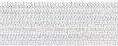 $175,000.00	$175,000.006/20/18 (RRI Board Approved)IncomeFederal Government Contracts$38,360 .00State Government Contracts$36,000.00Non-Government Contracts$44,000.00Donations$2,000.00Foundations$0.00RentUnknown Source (Funding Needed)$29,640.00$25,000.00$175,000.00ExpensePayroll$99,170.00Payroll Expenses$13,992.00Health Insurance/Retirement$6,771.00Office Supplies$4,076.00Telephone$7,643.00Postage$890.00Printing/Publishing$2,017.00Local Travel$585.00Major Conferences/Trainings & Meetings$3,000.00CHOO - Property Maintenance/Repairs$2,500.00Professional Fees & Dues$200.00Staff Training$3,320.00Facility Lease/Utilities$15,712.00Facility Security Service$500.00Liability/Hazard Insurance$4,544.00Equipment  &  Software Purchases$2,500.00Advertising$800.00Professional Services: Accounting/Legal$6,780.00